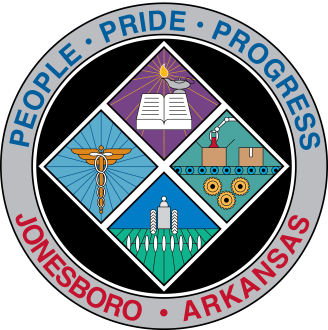 Communications DepartmentFOR IMMEDIATE RELEASEMay 3, 2018Contact: Bill CampbellDirector of Communications870-933-7164 (o), 870-919-7042 (c)bcampbell@jonesboro.orgNew fields inaugurated Saturday at Campbell ParkJoe Mack Campbell Park’s upgraded ballfields will be inaugurated Saturday with a recreational tournament. Mayor Harold Perrin will throw out the first pitch at the Fowler Family Field at 10:30 a.m. Artificial turf was built into the infields of 10 youth fields, and City Parks and Recreation Danny Kapales says that upgrade will virtually eliminate the possibility of rainouts.“We have lost tournaments because of rain every year in the past, and that not only takes away a weekend of entertainment for families, it’s a loss of economic impact for Jonesboro,” Kapales said. “We hope to have a banner season this year and eliminate rainouts.”Other upgrades include changes in safety fence-toppers, restriping of parking lot lines and a new concession stand is being built on the newest baseball quad at the southwest corner of the park.New lighting has also been installed at Southside Softball Complex, as the City is replacing old lights on all nine fields, and new LED light have been installed in the parking lots. Plans to build a new concession stand and restroom facility in the adult-field quad are being considered by City Council.“These projects at both our ballparks are important for quality of life and sales tax revenue for the City,” Perrin said. “I’m proud of the work of our Parks department, and we want everyone to have a first-class experience at our parks.”###